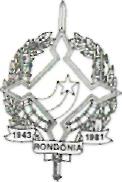 GOVERNO DO ESTADO DE RONDÔNIAGOVERNADORIADECRETO     N° 2.011DE30DE MARÇO DE 1984O GOVERNADOR DO ESTADO DE RONDÔNIA, no uso de suas atribuições legais, e tendo em vista o que consta do Processo n° 1025/007/84,RESOLVE:Conceder afastamento à servidora ANANÉLIA MARQUES ALVES, Geóloga, Cadastro n° 17.314.2, lotada na Secretaria de Estado de Indústria, Comércio, Ciência e Tecnologia, para freqüentar o Curso de Mestrado em Administração e Política de Recursos Minerais, na Universidade Estadual de Campinas, Estado de São Paulo pelo período de um ano, a partir de 1° de março de 1984.Porto Velho, 30 de março de 1984.JORGE TEIXEIRA DE ÓLIVERIRAGovernadorREGINALDO VIEIRA DE VASCONCELOS Secretario de Estado de Indústria, Comércio, Ciência e Tecnologia.